SD Small EngraverModel 3025S CNC Engraver: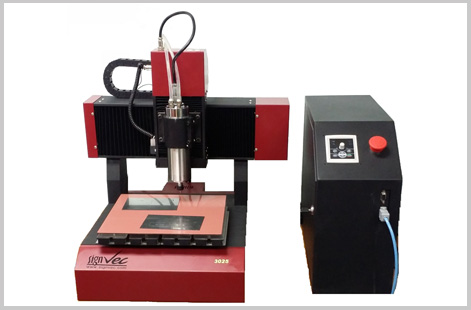 ·         Integral cast-iron frame·         Rolling ball screw from Germany·        Configured with 800W inverter-driven spindle motor cooled by water·         Y axis configured with imported linear square railApplication: Advertising, seals processing, hand crafts, special instrument processing, little moulds processing etc.Characteristics: Good at processing small precision instruments, multi-file speed control, speed curve and a straight line independent control; high-speed data transmission; higher power, process metal material in high efficiency.Processed products: Stainless steel chest-brand, copper seals, jade seals, making on the working piece, copper electrodes, punching moulds and thermosModel 3025V CNC Milling & Engraving machine: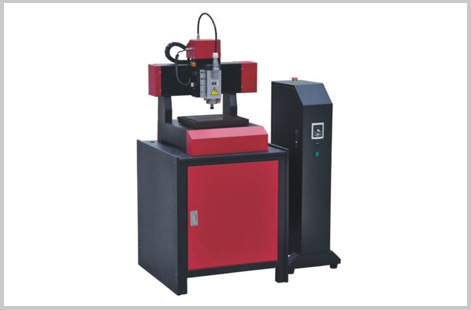 ·         Integral cast-iron frame·         Rolling ball screw from Germany·         1500W inverter-driven spindle motor·         X, Y, Z all axis configured with imported linear square railFeatures: Good at processing small precision instruments, working without computer, Standard configured with 4G inner memory capacity, support USB transmitting files, can save massive processing files. Power off restoring, breakingCommon FeaturesDust Collecting System (optional)Vacuum System (optional)Servo System (optional)USB transmitting directly (optional)THK linear rail from Japan (optional)Notes: Any changes of technical parameters without notice Model3025S3025V Working Size300x250x40mm300x250x60mm Spindle Motor800W1500W Motion Speed0~6000 mm/min0~6000 mm/min Spindle Speed6000~24000 RPM6000~24000 RPM Engraving Toolsø3.175mm, ø4, ø6mm (optional)ø3.175mm, ø4, ø6mm (optional) Dictate FormatHPGLG Code Transmitting PartsRolling ball screw from germanyRolling ball screw from germany Resolution0.01mm0.01mm